Álgebra – introdução às funçõesAo final da atividade, se autoavalie e coloque sua nota de DPO.Hoje nossa aula será por videoconferência. O Grupo 1 entrará das 9h10 às 9h35e o Grupo 2 das 9h35 às 10h.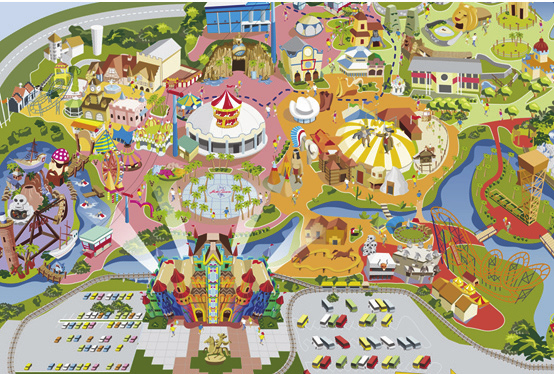 Número de brinquedos (x)Preço pago (em reais)Total y (em real)050 + 8*050150 + 8*1250 + 8*___34⁞⁞⁞x50 + 8*___3. Se uma pessoa foi 3m 7 brinquedos, qual o valor total gasto por ela?4. Se uma pessoa gastou, ao todo R$ 130,00, em quantos brinquedos ela foi?